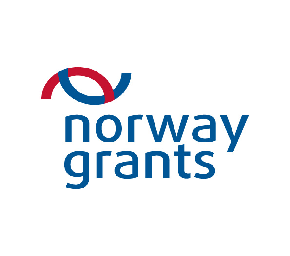 Konferencja w ramach projektu „Wzmocnienie działań na rzecz ofiar przemocy w rodzinie”współfinansowanego ze środków Norweskiego Mechanizmu Finansowego 
na lata 2009-2014 Data konferencji: 	8 grudnia  2015 rokuMiejsce konferencji: 	Ministerstwo Sprawiedliwości, Warszawa Al. Ujazdowskie 11, sala 501    PROGRAM KONFERENCJI10.30 - 11.00		 rejestracja uczestników konferencji11.00 - 11.15		 otwarcie konferencji11.15 - 12.00	 Projekt „Wzmocnienie działań na rzecz ofiar przemocy w rodzinie” –    cele i zadania; założenia, a realizacja w praktyce.12.00 - 12.15			 przerwa kawowa12.15 - 12.45	„Jednodniowe spotkania edukacyjne dla osób pokrzywdzonych przemocą w rodzinie” 12.45 - 13.15  	„Spotkania psychoedukacyjne dla osób pokrzywdzonych przemocą w rodzinie „ sposobem na wzmocnienie pozycji osób pokrzywdzonych13.15 – 14.00 	            lunch14.00-  14.45             „Działania wymiaru sprawiedliwości w zakresie przeciwdziałaniaprzemocy w rodzinie – nowe regulacje prawne”14.45 – 15.00 		pytania do prelegentów i zakończenie konferencji